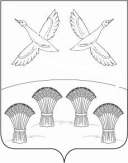                                               РЕШЕНИЕ                 СОВЕТА  СВОБОДНОГО СЕЛЬСКОГО ПОСЕЛЕНИЯ ПРИМОРСКО-АХТАРСКОГО РАЙОНАОт 25 мая 2017                                                                                 № 175хутор СвободныйОб утверждении Порядка отнесения земель к землям особо охраняемых территорий на территории  Свободного сельского поселения Приморско-Ахтарского района          В соответствии со статьей 94 Земельного кодекса Российской Федерации и регулируемые вопросы отнесения земель к землям особо охраняемых территорий местного значения  ( далее- особо охраняемые территории местного значения) Совета Свободного сельского поселения Приморско-Ахтарского района РЕШИЛ:         1.Утвердить Порядок  отнесения земель к землям особо охраняемых территорий на территории Свободного сельского поселения Приморско-Ахтарского района ( Приложение № 1).        2. Настоящее решение обнародовать, а так же разместить на официальном сайте администрации Свободного сельского поселения Приморско-Ахтарского района в информационно-телекоммуникационной сети «Интернет».       3. Контроль за выполнением настоящего решения возложить на постоянную депутатскую комиссию   по бюджету, тарифам и муниципальной собственности, агропромышленного комплекса, промышленности, ЖКХ.4. Настоящее решение вступает в силу со дня обнародования.Глава Свободного сельского поселенияПриморско-Ахтарского района                                               В.Н.Сирота                                                         ПРИЛОЖЕНИЕ УТВЕРЖДЕНрешением СоветаСвободного сельского поселенияПриморско-Ахтарского районаот 25 мая № 175 Порядок отнесения земель к землям особо охраняемых территорий местного значения на территории Свободного сельского поселенияПриморско-Ахтарского района         1.Настоящий Порядок разработан в соответствии со статьей 94 Земельного кодекса Российской Федерации и регулирует вопросы отнесения земель к землям особо охраняемых территорий местного значения ( далее- особо охраняемые территории местного значения).         2. Настоящий порядок  распространяется на земли, владение, пользование и распоряжение которым в соответствии  с законодательством Российской Федерации осуществляет администрация Свободного сельского поселения Приморско-Ахтарского района.        3. К землям особо охраняемых территорий местного значения относятся земли:       1) особо охраняемых природных  территорий;       2) природоохранного назначения;       3) рекреационного назначения;       4) историко-культурного назначения;       5)особо ценные земли;       4. Основанием отнесения   земель к землям особо охраняемых  территорий местного значения является ходатайство лица, заинтересованного в получении данного земельного в аренду,  собственность, безвозмездное срочное пользование, постоянное бессрочное пользование, о переводе земельного участка в категорию земель особо охраняемых территорий и объектов, и определение данных земель в соответствии с генеральным планом Свободного сельского поселения Приморско-Ахтарского района как зон особо охраняемых территорий.       5. Отнесение земель к землям особо охраняемых территорий местного значения осуществляется на основании постановления главы Свободного сельского поселения Приморско-Ахтарского района.      6. Постановление главы Свободного сельского  поселения Приморско-Ахтарского района об отнесении земель к землям особо охраняемых территорий местного значения является основанием подготовки  администрацией Свободного сельского поселения Примрско-Ахтарского района  ходатайства и иных документов, необходимых для перевода земельного  участка из соответствующей категории в категорию земель особо охраняемых  территорий и объектов, и направления указанных документов в орган, уполномоченный принимать решения о переводе земельного участка  из одной категории в другую.        7.В отношении земель запаса, находящихся в собственности Свободного сельского поселения Приморско-Ахтарского района, постановление главы Свободного сельского поселения  Приморско-Ахтарского района об отнесении земель к землям особо  охраняемых территорий и объектов.        8.Постановление главы Свободного сельского поселения Приморско-Ахтарского района об отнесении земель к землям особо охраняемых территорий местного значения либо решения об отказе в отнесении земель к землям особо охраняемых территорий местного значения должно быть принято в течение 30 календарных дней с момента поступления ходатайства о переводе земельного участка в категорию земель  особо охраняемых территорий и объектов.       9. Отказ в отнесении земель к землям особо охраняемых территорий местного значения принимается в случае, если имеются основания для отказа в переводе земельного участка из одной категории  в другую и (или) основания для отказа в предоставлении земельного участка в собственность, аренду, безвозмездное срочное пользование, постоянное( бессрочное) пользование, установленные законодательством Российской Федерации, Краснодарского края, нормативно-правовыми актами администрации Свободного сельского поселения Приморско-Ахтарского района.       10.Администрация Свободного сельского поселения Приморско-Ахтарского района направляет заявителю письменное уведомление о принятом решении в течение 5 рабочих дней с момента его принятия.Глава Свободного сельского поселенияПриморско-Ахтарского района                                                 В.Н.СиротаАКТОбнародования решения Совета   Свободного сельского поселения Приморско-Ахтарского района от 25 мая  2017 года № 175 «Об утверждении Порядка отнесения земель к землям особо охраняемых территорий на территории  Свободного сельского поселения Приморско-Ахтарского района»от 25 мая 2017 года                                                                                                        х. Свободный             Настоящим актом подтверждается обнародование Решения Совета Свободного     сельского    поселения      Приморско - Ахтарского    района    от  25 мая  2017 года № 175 «Об утверждении Порядка отнесения земель к землям особо охраняемых территорий на территории  Свободного сельского поселения Приморско-Ахтарского района»:Глава Свободного сельского поселения Приморско-Ахтарского района                                                   В.Н.Сирота№п/пМеста обнародования муниципальных правовых актов на территории Ахтарского сельского поселения Приморско-Ахтарского района Ф.И.О. ответственного лица, принявшего муниципальный правовой актДатаПодпись1Администрация  Свободного  сельского  поселения  Приморско-Ахтарского  района (х.Свободный, ул.Ленина 18)Г.П.Громс   25.05.2017 по 25.06.20172 Муниципальное  казенное  учреждение  сельский  дом культуры   хутора Свободного (х.Свободный, ул.Ленина 22)В.В.Сухановас   25.05.2017 по 25.06.20173Муниципальное  казенное учреждение   «Свободная поселенческая библиотека(х.Свободный, ул.Ленина 22)И.В.Ищенкос   25.05.2017 по 25.06.20174Муниципальное  казенное  учреждение  сельский  дом   культуры хутора Свободного (сельский  клуб хутора  Курчанскийадрес.: х.Курчанский, ул.Красная 37);В.В.Сухановас   25.05.2017 по 25.06.20175Муниципальное  казенное  учреждение  сельский  дом  культуры хутора Свободного (сельский клуб хутора Хорошилов; адрес : х.Хорошилов ул.Длинная б/н).В.В.Сухановас   25.05.2017 по 25.06.2017